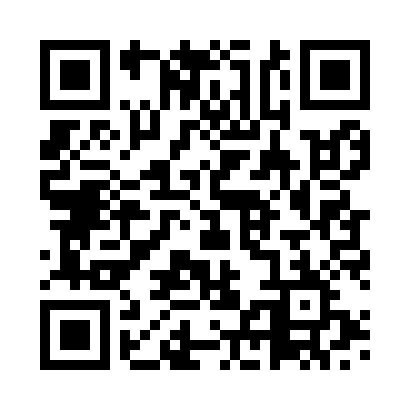 Prayer times for Jodhpur, Rajasthan, IndiaWed 1 May 2024 - Fri 31 May 2024High Latitude Method: One Seventh RulePrayer Calculation Method: University of Islamic SciencesAsar Calculation Method: HanafiPrayer times provided by https://www.salahtimes.comDateDayFajrSunriseDhuhrAsrMaghribIsha1Wed4:376:0012:355:147:108:332Thu4:366:0012:355:157:118:343Fri4:355:5912:355:157:118:354Sat4:355:5812:355:157:128:355Sun4:345:5712:355:157:128:366Mon4:335:5712:355:157:138:377Tue4:325:5612:345:157:138:388Wed4:315:5512:345:167:148:389Thu4:305:5512:345:167:148:3910Fri4:295:5412:345:167:158:4011Sat4:285:5312:345:167:158:4112Sun4:285:5312:345:167:168:4113Mon4:275:5212:345:167:168:4214Tue4:265:5212:345:177:178:4315Wed4:255:5112:345:177:188:4416Thu4:255:5112:345:177:188:4417Fri4:245:5012:345:177:198:4518Sat4:235:5012:345:177:198:4619Sun4:225:4912:345:187:208:4720Mon4:225:4912:345:187:208:4821Tue4:215:4912:355:187:218:4822Wed4:215:4812:355:187:218:4923Thu4:205:4812:355:187:228:5024Fri4:205:4712:355:197:228:5025Sat4:195:4712:355:197:238:5126Sun4:195:4712:355:197:238:5227Mon4:185:4712:355:197:248:5328Tue4:185:4612:355:207:248:5329Wed4:175:4612:355:207:258:5430Thu4:175:4612:365:207:258:5431Fri4:175:4612:365:207:268:54